                                Liceo José Victorino Lastarria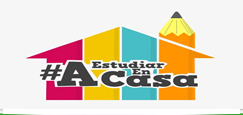                                                  Rancagua                           “Formando Técnicos para el mañana”                                   Unidad Técnico-Pedagógica                                    Departamento de InglésSemana del 25 al 29  de MayoOA: 1,2,3,4,5,6,7,8: Demostrar comprensión de ideas generales e información explícita en textos orales adaptados y auténticos simples, literarios y no literarios, en diversos formatos audiovisualesOA 13,14,15,16: Escribir una variedad de textos para expresar, describir o narrar, utilizando tiempos verbales variados Objetivo: Demostrar comprensión auditiva de un texto sobre celebrations. Instrucciones: Desarrollar cada ejercicio y enviar guía a su correspondiente profesor de asignatura. Profesor Camilo Guarda: camiloguarda1989@gmail.comProfesor Raúl López: lpez.raul@gmail.com Instrucciones: A continuación, se les deja un link al cual deberán ingresar, ya sea teniendo presionada la tecla CTRL y haciendo click, o simplemente copiando y pegando la dirección en su navegador correspondiente. Link: https://www.esl-lab.com/easy/holiday-traditions/ Luego, bajarán por la página web donde se encontrarán con el reproductor que contiene el audio a trabajar, el cual podrán reproducir las veces que ustedes consideren necesarias.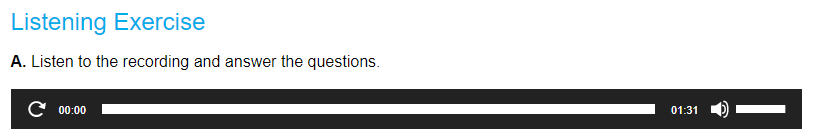 (Este es el reproductor que deben encontrar y reproducir para escuchar el audio).Activity:Listen to the audio and select the correct alternative for each question. (Escucha el audio y selecciona la alternativa correcta para cada pregunta). Charles Richards works at:Chanel 3 newsChanel 7 newsChanel 17 newsWhere are they interviewing people?In the streetAt the schoolIn the City MallHow Elizabeth’s family celebrate Christmas?They go to her grandparents’ houseThey go to a partyThey have lunch in a restaurantHow old is Johnny?695What does Johnny’s family eat for Christmas?TurkeyChicken BeefSelect the correct word to complete each sentence. (Selecciona la palabra correcta para completar cada oración).“One thing that we do is secret/regret giving”“It means getting of school/the rules”“We are down here at the city mall/city hall interviewing people”“Hi lady, what is your name? – Elizabeth Carter/Parker”“And… did your family eat anything particular/spectacular for Christmas? 